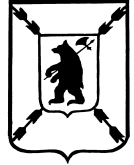 ЯРОСЛАВСКАЯ ОБЛАСТЬСОБРАНИЕ ДЕПУТАТОВ ПОШЕХОНСКОГО МУНИЦИПАЛЬНОГО РАЙОНА       Р Е Ш Е Н И Е __18. 06. 2020                                                                       №   60_____О выделении  денежных средств для  организации  ремонта  моста через реку  Маткома                                 В соответствии с Федеральным законом от 06.10.2003 № 131-ФЗ «Об общих принципах организации местного самоуправления в Российской Федерации», руководствуясь Уставом Пошехонского муниципального района , Собрание Депутатов РЕШИЛО:         1. Отказать Администрации Пошехонского муниципального района в перераспределении    денежных средств   бюджета Пошехонского муниципального района на 2020 год  для финансирования   мероприятий по изготовлению проектно-сметной документации  на выполнение  ремонтных работ  на автомобильной дороге местного значения Пошехонского муниципального района «Подъезд к дер. Патрино»  - мост через реку Маткома.2. Настоящее решение опубликовать в газете «Сельская новь» и разместить на официальном сайте Администрации Пошехонского муниципального района                                        в информационно-телекоммуникационной сети Интернет.Глава Пошехонского муниципального района                                 Н.Н. Белов